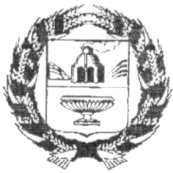 СОБРАНИЕ ДЕПУТАТОВ ВЕРХ-КАМЫШЕНСКОГО СЕЛЬСОВЕТАЗАРИНСКОГО РАЙОНА АЛТАЙСКОГО КРАЯР Е Ш Е Н И Е 00.00.2023                 						                           №  ПРОЕКТс. Верх-КамышенкаВ соответствии с пунктом 7 части 1 статьи 17 Федерального закона от 06.10.2003 № 131-ФЗ "Об общих принципах организации местного самоуправления в Российской Федерации", Федеральным законом от 27.12.1991 № 2124-1 "О средствах массовой информации", Уставом муниципального образования Верх-Камышенский сельсовет Заринского района Алтайского края, Собрание депутатов Верх-Камышенского сельсоветаРЕШИЛО:1. Учредить печатное средство массовой информации «Сборник муниципальных правовых актов муниципального образования Верх-Камышенский сельсовет Заринского района Алтайского края».2. Считать «Сборник муниципальных правовых актов муниципального образования Верх-Камышенский сельсовет Заринского района Алтайского края» официальным источником опубликования муниципальных правовых актов органов местного самоуправления и выборных должностных лиц местного самоуправления муниципального образования Верх-Камышенский сельсовет Заринского района Алтайского края.3. Принять Положение о Сборнике муниципальных правовых актов муниципального образования Верх-Камышенский сельсовет Заринского района Алтайского края (приложение 1).4. Опубликовать настоящеерешение в Сборнике муниципальных правовых актов   муниципального образования Верх-Камышенский сельсовет Заринского района Алтайского края и разместить на Web-странице администрации Верх-Камышенского сельсовета официального сайта Администрации Заринского района. Глава сельсовета	                                                                                 В.В. Фишер							Положениео Сборнике муниципальных правовых актов муниципального образования Верх-Камышенский сельсовет Заринского района Алтайского краяСтатья 1. Общие положения1. Сборник муниципальных правовых актов муниципального образования Верх-Камышенский сельсовет Заринского района Алтайского края (далее по тексту - Сборник) является печатным средством массовой информации.2. Сборник учрежден для издания официальных сообщений и материалов, нормативных и иных актов муниципального образования Верх-Камышенский сельсовет Заринского района Алтайского края.3. Учредителем Сборника являются Собрание депутатов Верх-Камышенского сельсовета Заринского района Алтайского края и Администрация Верх-Камышенского сельсовета Заринского района Алтайского края.4. В соответствии со статьей 12 Закона Российской Федерации от 27.12.1991 № 2124-1 "О средствах массовой информации" регистрация Сборника не требуется.5. Понятия и термины, используемые в настоящем Положении, применяются в значениях, определенных Федеральным законом от 27.12.1991 № 2124-1 "О средствах массовой информации".6. Периодичность выпуска Сборника - 1 раз в месяц. По мере необходимости могут выходить дополнительные выпуски Сборника, которые являются его неотъемлемой частью.7. Сборник формируется по состоянию на первое число текущего месяца.8. Издание Сборника является расходным обязательством муниципального образования Верх-Камышенский сельсовет Заринского района Алтайского края и финансируется за счет средств, предусмотренных в бюджете поселения на эти цели.9. Основания и порядок приостановления или прекращения издания Сборника устанавливаются Федеральным законом от 27.12.1991 3 2124-1 "О средствах массовой информации".Статья 2. Структура Сборника1. Сборник образуется из следующих структурных частей:1) Титульный лист (наименование, номер и дата) оформляется по форме согласно приложению 1 к настоящему Положению.2) Содержание (названия публикуемых муниципальных правовых актов) оформляется по форме согласно приложению 2 к настоящему Положению.3) Основная часть (копии проектов муниципальных правовых актов (муниципальных правовых актов) и приложений к проектам муниципальных правовых актов (муниципальным правовым актам), подготовленные в порядке, установленном Инструкцией по делопроизводству в Собрании депутатов Верх-Камышенского сельсовета Заринского района Алтайского края.Основная часть состоит из трёх разделов. В первом разделе публикуются Устав муниципального образования Верх-Камышенский сельсовет Заринского района Алтайского края, муниципальный правовой акт о внесении в Устав муниципального образования муниципального образования Верх-Камышенский сельсовет Заринского района Алтайского края изменений и дополнений, решения, принятые на местном референдуме (сходе граждан), решения Собрания депутатов Верх-Камышенского сельсовета Заринского района Алтайского края, постановления и распоряжения главы сельсовета по вопросам организации деятельности Собрания депутатов Верх-Камышенского сельсовета Заринского района Алтайского краяВо втором разделе публикуются постановления и распоряжения администрации сельсовета. В третьем разделе публикуется иная официальная информация.4) Авантитул (выходные данные печатного издания) оформляется по форме согласно приложению 3 к настоящему Положению.Статья 3. Редакционная комиссия Сборника1. Подготовку Сборника осуществляет редакционная комиссия.2. Редакционная комиссия состоит из представителей Собрания депутатов Верх-Камышенского сельсовета Заринского района Алтайского края, администрации сельсовета.Численный и персональный состав Редакционной комиссии утверждается постановлением администрации Верх-Камышенского сельсовета Заринского района Алтайского края.3. Редакционную комиссию возглавляет глава сельсовета (далее – председатель Редакционной комиссии).4. Председатель Редакционной комиссии осуществляет свои полномочия на основе федерального, краевого законодательства, правовых актов органов местного самоуправления и настоящего Положения. Председатель Редакционной комиссии представляет Редакционную комиссию в отношениях с органами государственной власти, органами местного самоуправления, гражданами, организациями.5. Председатель Редакционной комиссии несет ответственность за выполнение требований, предъявляемых к деятельности средств массовой информации федеральным законодательством.6. Заместителем председателя Редакционной комиссии является заместитель председателя Собрания депутатов. Заместитель председателя Редакционной комиссии осуществляет полномочия, определенные председателем Редакционной комиссии, а также функции председателя Редакционной комиссии в его отсутствие.7. Членами Редакционной комиссии могут являться лица, замещающие должности муниципальной службы в администрации сельсовета, депутаты Собрания депутатов. Члены Редакционной комиссии осуществляют полномочия, определенные председателем Редакционной комиссии.8. Для подготовки материалов к опубликованию и обеспечения выпуска Сборника Редакционной комиссией по представлению его председателя назначается ответственный секретарь.Ответственный секретарь Редакционной комиссии подготавливает соответствующие материалы для размещения в Сборнике; осуществляет контроль за своевременным предоставлением для публикации муниципальных правовых актов, принятых органами местного самоуправления, соблюдением сроков изготовления тиража, своевременностью его получения и рассылкой; по поручению председателя Редакционной комиссии выполняет иные необходимые работы, связанные с подготовкой к выпуску Сборника.Статья 4. Издание и распространение Сборника1. Принятые муниципальные правовые акты, подлежащие официальному опубликованию, после их подписания, присвоения номера и даты передаются для опубликования ответственному секретарю Редакционной комиссии.2. Издание Сборника осуществляется администрацией сельсовета.3.Сборник составляется и оформляется секретарем администрации сельсовета.4.Тираж Сборника составляет три экземпляра, которые распространяются путем бесплатной рассылки:- в библиотеку с. Верх-Камышенка;- в прокуратуру Заринского района Алтайского краяОдин экземпляр остается в администрации сельсовета.5. Электронная версия (копия) Сборника размещается наWeb-странице администрации Верх-Камышенского сельсовета http://zarinray.ru/selsovety/novomonoshkinskii официального сайта Администрации Заринского района в сети Интернет: http://zarinray.ru/ в разделе «Верх-Камышенский сельсовет» в папке «Документы».СБОРНИКМУНИЦИПАЛЬНЫХ ПРАВОВЫХ АКТОВ МУНИЦИПАЛЬНОГО ОБРАЗОВАНИЯ ВЕРХ-КАМЫШЕНСКИЙ СЕЛЬСОВЕТ ЗАРИНСКОГО РАЙОНА АЛТАЙСКОГО КРАЯОфициальное издание№ ________________ 20____ годас. Верх-КамышенкаСБОРНИКмуниципальных правовых актовмуниципального образования Верх-Камышенский сельсовет Заринского района Алтайского края№ ___  __________ 20____ годаОфициальное изданиеСОДЕРЖАНИЕРаздел 1. Решения Собрания депутатов Верх-Камышенского сельсовета Заринского района Алтайского края. Постановления и распоряжения главы сельсовета по вопросам организации деятельности Собрания депутатов Верх-Камышенского сельсовета Заринского района Алтайского края. 1. _________________________________________________________ (стр)2. _________________________________________________________ (стр)Раздел2.	Постановления главы Верх-Камышенского сельсовета Заринского района Алтайского края. Распоряжения главы Верх-Камышенского сельсовета Заринского района Алтайского края.1. ________________________________________________________ (стр)2. ________________________________________________________ (стр)Раздел 3. Иная официальная информация1. ________________________________________________________ (стр)2. ________________________________________________________ (стр)СБОРНИКмуниципальных правовых актовмуниципального образования Верх-Камышенский сельсовет Заринского района Алтайского края№ ___   __________ 20____ годаУчредители: Собрание депутатов Верх-Камышенского сельсовета Заринского района Алтайского края и Администрация Верх-Камышенского сельсовета Заринского района Алтайского края.Адрес учредителя: 659131, Алтайский край, Заринский район, с. Верх-Камышенка, ул. Центральная, д. 30.Тираж _____ экз.Распространяется бесплатно.Об учреждении Сборника муниципальных правовых актов муниципального образования Верх-Камышенский сельсовет Заринского района Алтайского краяУтверждено решением Собрания депутатов Верх-Камышенского сельсовета Заринского района Алтайского края от 00.00.2023 г. № ПРОЕКТПриложение 1	к Положению о Сборнике муниципальных правовых актов    муниципального образования 		       Верх-Камышенский сельсовет Заринского района Алтайского краяПриложение 2к Положению о Сборнике муниципальных 	правовых актов муниципального образования Верх-Камышенский сельсовет Заринского района Алтайского краяПриложение 3к Положению о Сборнике муниципальных   правовых актов муниципального образования 	   Верх-Камышенский сельсовет Заринского района Алтайского края